HORIZON REGIONAL 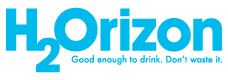 MUNICIPAL UTILITY DISTRICT2021 PROPUESTA DE AUTORIZACION DE BONOS______________________________________________________________________________________________________________________________Horizon Regional Municipal Utility District (HRMUD) es el proveedor de agua y drenaje sanitario para la Ciudad de Horizon y el área adyacente del condado de El Paso. HRMUD se creó en 1961, la infraestructura de agua y drenaje sanitario comenzó a construirse en las décadas de 1960 y 1970. A lo largo de los años, parte de esta infraestructura ha comenzado a superar su expectativa de vida por lo tanto necesita ser reemplazada.HRMUD bombea agua de pozos y trata el agua con su propia planta de ósmosis inversa (RO) para proporcionar agua potable a sus clientes. Algunos de los pozos de agua se han vuelto más salinos con el tiempo, esto significa que HRMUD necesita renovar su planta de tratamiento de ósmosis inversa. Para garantizar un respaldo confiable para los pozos existentes, HRMUD necesita perforar pozos adicionales y construir una línea de bombeo de agua de los nuevos pozos a la planta de ósmosis inversa.Aparte de las renovaciones de la planta, hay varias líneas de agua y tanques que deben reemplazarse o actualizarse para garantizar que el servicio al cliente siga siendo confiable. HRMUD está trabajando en coordinación con el condado de El Paso y la ciudad de Horizon para reemplazar las líneas de agua y drenaje sanitario durante la reconstrucción de calles existentes, siempre que sea posible.HRMUD también recolecta drenaje sanitario de sus clientes y lo trata en su planta de drenaje sanitario existente cerca de Horizon Boulevard y envía el efluente a diferentes ubicaciones para su reutilización. La expansión de esta planta, así como el reemplazo de las estaciones de bombeo y líneas de drenaje sanitario más antiguas, son necesarias en los próximos años.Los proyectos y mejoras estarán en curso dentro de los próximos ocho a diez años.Resumen de los proyectos incluidos:	Pozos, líneas y generadores de provición de agua		$  41.6 M	Renovación de la Planta RO					$  16.5 M	Reemplazo y actualización de la línea de distribución	$  28.8 M	Actualización de la estación de almacenamiento                                                 y bombeo                                                                                    $  11.0 M		SUBTOTAL DE AGUA					$  97.9 M	Expansión de la planta tratadora de drenaje sanitario	$  74.5 M	Actualización del Sistema de drenaje sanitario		$  40.4 M	Actualización y reemplazo de la estación de bombeo	$  12.2 M		SUBTOTAL DE DRENAJE SANITARIO			$ 127.1 MTOTAL DE AUTORIZACION DE BONOS			$ 225  M